Непосредственно образовательная деятельностьс детьми старшего дошкольного возрастапо формированию целостной картины мира«Профессии»                                                                                 Гудошникова Татьяна Владимировна                                                                                               воспитатель старшей группы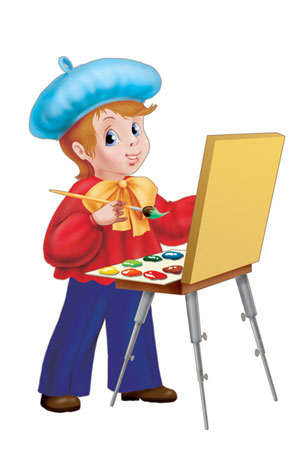 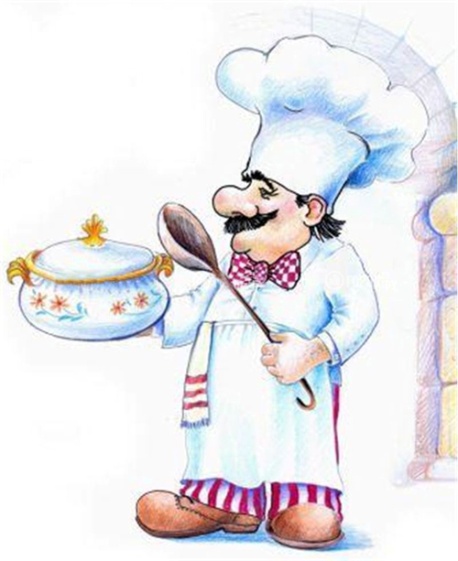 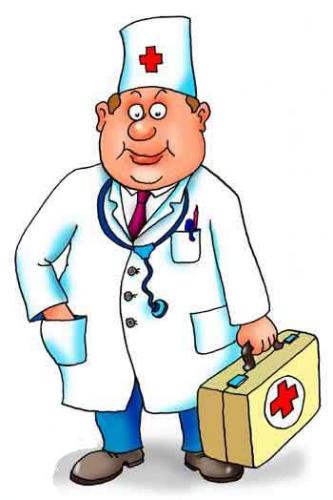 2014 годЦель:  Расширение  и активизация словаря по теме.Задачи:   1.  Подбор прилагательных к существительным.                 2. Развитие внимания, памяти, мышления.                 3. Воспитывать положительное, ценностное отношение к человеческому труду и его                         результатам.                 4. Формировать навыки общения, речевой и поведенческий этикет.Предварительная работа:  Рассматривание картин, иллюстраций на тему: «профессии». Чтение  Художественной литературы  В. Маяковский «Кем быть». Сюжетно - ролевые игры «Магазин», «Больница» и другие.      Ход занятия: 1.Сегодня мы поговорим о разных профессиях, о том, что должны знать и уметь настоящие профессионалы. Ребята, что такое профессия?  (вид трудовой деятельности человека). Ребята, скажите, какие профессии вы знаете?  (Воспитатель, строитель, водитель, повар, врач, космонавт и т. д.) Каждое  утро члены вашей семьи уходят на работу. Кем работают ваши родители?  (Ответы детей).2.Ребята, а теперь послушайте, я вам загадаю загадки.Из кирпича он строит дом,Чтобы смеялось солнце в нем.Чтобы выше, чтобы ширеБыли комнаты в квартире.  (Строитель)Воспитатель рассказывает о профессии. Чтобы настоящий дом построить много мастеров должно потрудиться. Какие строительные профессии вы знаете ?  ( маляр, плотник, стекольщик, каменщик)Кто у постели больного сидит?И как лечиться он всем говорит.Кто болен - он капли предложит принять.Тому кто здоров – разрешит погулять. (Врач)Воспитатель. Врачи – специалисты лечат разные заболевания. Каких врачей вы знаете, и что они лечат?  Стоматолог – лечит зубы. ЛОР – лечит ухо, горло, нос. Хирург -  делает операции.С огнем бороться мы должны-Мы смелые работники, с водою мы напарникиМы очень людям всем нужны,Так кто же мы ?  (Пожарники)Пожарные не только тушат пожары, они участвуют в спасении людей при наводнении, при автокатастрофах помогают освободить водителя и пассажиров и оказывают им первую помощь.Ходит в белом колпакеС поварешкою в руке.Он готовит нам обед:Кашу щи и винегрет . (Повар)Профессия повара имеет несколько направлений деятельности. Повар – кондитер занимается изготовлением сладостей. Шеф – повар сочетает в себе функции администратора (готовит заявки для закупки продуктов) и повара.3.Физминутка.Раз – подняться, подтянуться,Два – согнуться разогнуться,Три – в ладоши три хлопка,Головою три кивка.На четыре – руки шире,Пять – руками помахатьШесть – на стульчик сесть опять.4. Игра «Кому что нужно»Воспитатель называет профессию, а дети  говорят  что нужно для этой профессии.Повару нужны  кастрюли, ножи, продукты и т. д.Учителю  нужны  указка, тетрадь, ручка и т.д.Портнихе нужны иголки, нитки, сантиметр и т. д.Продавцу нужны….Врачу нужны….Парикмахеру нужны….5.Игра - соревнование «Подбери признак».Считаем, кто больше подберет слов.Летчик (какой?) – храбрый, смелый, умный, внимательный…Продавец (какой?) – вежливый, аккуратный, добрый…Водитель (какой?) – внимательный, осторожный…Парикмахер, врач, милиционер.6. Ребята, много на земле профессий. Все они нужны, все профессии важны.                             Кем хотите стать вы,  дети?                                                                                                               Дети рассказывают, кем они хотят быть, составляют небольшие рассказы.                                    Я думаю, что когда вы вырастите, вы станете настоящими профессионалами и выберете профессию по душе. 